September 2017 - HITT 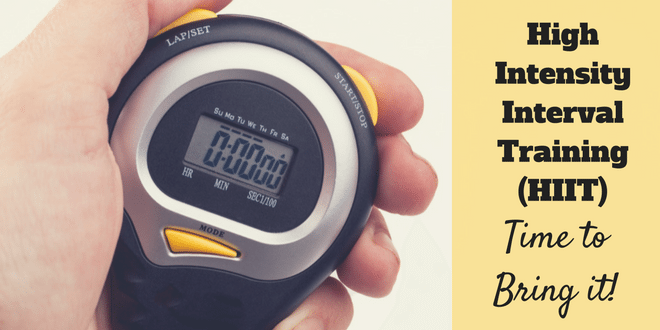 Low Impact Home HIIT Workout (Easy on the Knees) + 10min Abs’s Blast!!5min warm up 30sec each exercise repeat twice thoughForward jog and backwards- 4 forward 4 back Kick backs Squat reachesReverse lunge jumps or keep low L&RSkatersHIIT Workout 20min20sec - work / 10sec – rest repeat 4 sets of each exercise    Glut Bridge…. Get humpy lol…. Hamstrings & GlutsPunch, Punch, Knee lifts to opposite elbow engage abs…..Ankle touches…. Opposite arm to ankle… Arms - full stretch up!!Underarm punch x 3 kickLunge Jumps or reverse lungesTriceps push ups fastSuperman’s… lay on front lifting legs and chest off floorFront straight Punches with speedOver head punch with a slight light shuffle on feetWalkouts & press-ups on knees if neededAbs’s Blast 10min20sec work / 10sec rest - 2 sets on each oneSit ups feet on floorKnee reaches feet on floorReach over’s feet off hands come down to floorSingle leg reach straight leg in line with bent knee L & RBicycle crunches slow elbow to kneeReverse crunch – shoulders on floor just legs lifting towards bodySide plank either lifting hips up/down or hold still L & RPlank walk on knees or toes - forearms to standard plankForearm plank on knees or toes knees to elbows or hold plankClimbing Beasts on knees or toes